1.Molten lead (II) bromide (PbBr2) hasMolten lead (II) bromide (PbBr2) hasA.Br- ionsB.chlorideC.Pb2+ ionsD.lead atom2.The solution that turn dry litmus paper from red to blue areThe solution that turn dry litmus paper from red to blue areA.ammoniaB.sulphuric acid C.hydrochloric acidD.sodium hydroxide3.The ANIONS present in aqueous copper (II) chloride solution areThe ANIONS present in aqueous copper (II) chloride solution areA.copper ionB.chloride ionC.hydrogen ionD.hydroxide ion4.3 mol of nitrogen gas, N2, is equal to(RAM: N=14 ; Avogadro constant= 6.02 x 1023 particles)3 mol of nitrogen gas, N2, is equal to(RAM: N=14 ; Avogadro constant= 6.02 x 1023 particles)A.84 gB.0.084 kgC.3.612 x 1024 atom ND.1.806 x 1024 molecule5.10 g of NaCl is equal to(RAM: Na=23, Cl=35.5 ; Avogadro constant= 6.02 x 1023 particles)10 g of NaCl is equal to(RAM: Na=23, Cl=35.5 ; Avogadro constant= 6.02 x 1023 particles)A.0.5 molB.0.17 molC.1.0234 x 1023 moleculeD.6.02 x 1023 atom6.Lithium and Sodium are in the Group 1 in Periodic Table. Both of these elements Lithium and Sodium are in the Group 1 in Periodic Table. Both of these elements A.are reactiveB.have same chemical propertiesC.have same number of valence electronD.have same number of neutrons in their nucleus7.What is the relative molecular mass of compound CCl2F2 ?(RAM: C=12 ; Cl 35.5 ; F=19)What is the relative molecular mass of compound CCl2F2 ?(RAM: C=12 ; Cl 35.5 ; F=19)A.50B.93C.121D.162QUESTION 1QUESTION 1QUESTION 1QUESTION 1Relative Atomic Mass : O=16, He=4, H=1, C=12, Na=23, Cl=35.5, K=39, S=32, Cu=64Avogadro constant : 6.02 x 1023 particleCalculate all the following questionsRelative Atomic Mass : O=16, He=4, H=1, C=12, Na=23, Cl=35.5, K=39, S=32, Cu=64Avogadro constant : 6.02 x 1023 particleCalculate all the following questionsRelative Atomic Mass : O=16, He=4, H=1, C=12, Na=23, Cl=35.5, K=39, S=32, Cu=64Avogadro constant : 6.02 x 1023 particleCalculate all the following questionsa.Calculate the mass of 0.3 mol of CH4?(2 marks)b.Calculate the number of moles in 3.2 g in NaOH?(2 marks)c.Calculate the number of particles in 5 mol of CH4(2 marks)d.Calculate the number of moles in 10 g of SO2(2 marks)e.Calculate the number of atom oxygen in 5 mol of SO2(2 marks)QUESTION 2QUESTION 2QUESTION 2QUESTION 2Table 2 shows four atoms labeled V, W and X. Use the information from the table to answer the following questions. Table 2 shows four atoms labeled V, W and X. Use the information from the table to answer the following questions. Table 2 shows four atoms labeled V, W and X. Use the information from the table to answer the following questions. a.What is the nucleon number ofAtom V Atom W Atom X(3 marks)b.State the electron configuration of atom V W X (3marks)c.Represent the atoms V, W and X in the form of            . . (A = nucleon number, Z = proton number)(4 marks)QUESTION 1QUESTION 1QUESTION 1QUESTION 1Molten lead (II) bromide (PbBr2) is used as an electrolyteMolten lead (II) bromide (PbBr2) is used as an electrolyteMolten lead (II) bromide (PbBr2) is used as an electrolyte1.Draw and label the diagram of set up apparatus using PbBr2 as an electrolyte.(8 marks)2.Write the formula of ions (cation and anion) that are attracted to AnodeCathode(2 marks)3.Write the half equation at AnodeCathode(4 marks)4.Write the overall equations(2 marks)5.State the name of product at:AnodeCathode(2 marks)6.State the observation at:AnodeCathode(2 marks)QUESTION 2QUESTION 2QUESTION 2QUESTION 2Figure 1 shows the atomic structure of three atoms M, N and O. Answer the following questionFigure 1Figure 1 shows the atomic structure of three atoms M, N and O. Answer the following questionFigure 1Figure 1 shows the atomic structure of three atoms M, N and O. Answer the following questionFigure 1a.State the position of element M, N, O in the Periodic Table by completing the table below(6 mark)b.Element M and O can combine to form a compoundWhat type of bonding is present in the compound?What is the molecular formula of the compound?(2 mark)c.Write chemical formula for the compound M and O formed(2 mark)d.Draw the formation of the compound formed(4 marks)e.Element N and O can combine to form a compoundWhat type of bonding is present in the compound?Explain your answer(1 mark)(2 mars)f.Choose an element which is:A positive ion with charge 2+ : A negative ion with charge 2-: State an electron configuration for O2-: (3 marks)QUESTION 3QUESTION 3QUESTION 3QUESTION 3Matter exists in three different physical state.Matter exists in three different physical state.Matter exists in three different physical state.1.Define the meaning ofmelting boiling freezing condensation sublimation (5 marks)2.Using an ice as an example. Draw a heating graph and give the melting and boiling point. Labeled the graph. (5 marks)3.Draw a cooling graph and label each state including the freezing point.(5 marks)4.Explain the changes in terms of energy, movement and the arrangement and force of attraction of the particles when a solid melts on heating.(5 marks)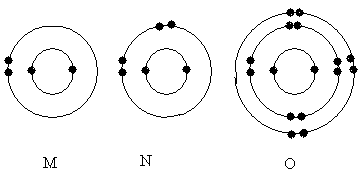 